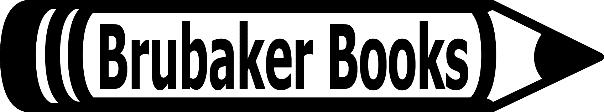 Tips and Tricks for Enjoying the Holidays Following Brain InjuryHolidays are a wonderful time to be with family and friends.  Brubaker Books wishes you happy and healthy holidays.  We know communication and cognitive challenges can get in the way of many holiday events.   We want you to enjoy your time with family and friends. Be flexible and open to modifying old traditions and starting new ones.  Please discuss the following Tips and Tricks with your Speech and Language Pathologist to optimize your experience.Plan or attend smaller gatherings rather than a larger onePlan or attend events when you have the most energyPrepare a script with questions to initiate conversationIf a communication board is needed create a new one for the eventPlan nonverbal activities for engagement such as cookie decorating, puzzles or games such as dominoesHave notes of current happenings with family and friends in attendancePrepare a notecard with the names of people at the eventFind a quiet room to decrease overload or take a break from the excitementFind a quiet room for one-on-one conversationsHave a snack available to keep your energy upAttend for short periods of time for example attend just for dessertAvoid back-to-back eventsBring a game or puzzle to shareGet together before or in place of the event to cook or decorate with family and friendsStart your holiday shopping and cards earlyKnow your strengths and weaknesses – pay attention to your brainHave a plan and stick to your plan!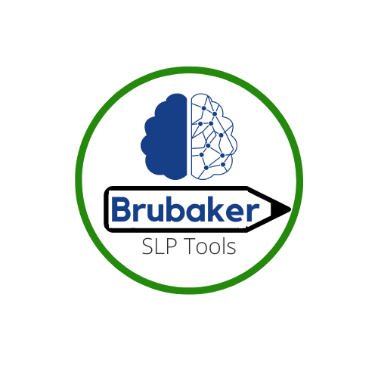 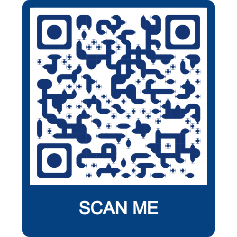 BRUBAKER BOOKS.COM…Your trusted source for aphasia and cognitive treatment materials for adults and adolescents